Ürün İsmi : Product Name145 ÇAP SALATA KAPAK145 DIAMETER SALAD LIDSÜrün Görseli / Product Image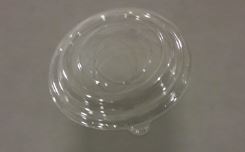 Ürün Görseli / Product ImageÜrün Kodu : Product Code-Ürün Görseli / Product ImageÜrün Görseli / Product ImageFiziksel Özellikler / Physical PropertiesFiziksel Özellikler / Physical PropertiesFiziksel Özellikler / Physical PropertiesFiziksel Özellikler / Physical PropertiesHammadde Bilgisi :Raw Material100% PETÜrün Ağırlığı (g) :Product Weight(g)6,7 g ± %5Çap (mm) :Diameter (mm)145Koli Ölçüleri :Box Dimensions (WxLxH) (mm)515*405*385Hacim (cc) :Brimful Volume (cc)750Kolideki Ürün Miktarı :Total Quantity In Box (pcs)400Depolama Süresi : Storage TimeDepolama Süresi : Storage Time3 yıl / 3 Years3 yıl / 3 YearsDepolama Koşulları : Storage ConditionsDepolama Koşulları : Storage ConditionsEn fazla 25 ° C, en fazla RH% 70It should be stored at max 25 ° C , humidity rate max.70% RHEn fazla 25 ° C, en fazla RH% 70It should be stored at max 25 ° C , humidity rate max.70% RHKullanım Şekli : UsageKullanım Şekli : UsageGıda ambalajı için gıdaya direk veya dolaylı temas eder.It is suitable for contacting food directly or indirectly.Gıda ambalajı için gıdaya direk veya dolaylı temas eder.It is suitable for contacting food directly or indirectly.Allerjen Bildirimi : Allergen NotificationAllerjen Bildirimi : Allergen NotificationAlerjen madde içermez. Alerjen maddelerle depolanmamalı.It does not include any allergenic ingredients. ALLERGEN-FREE               It must not be stored together with the allergen substances Alerjen madde içermez. Alerjen maddelerle depolanmamalı.It does not include any allergenic ingredients. ALLERGEN-FREE               It must not be stored together with the allergen substances Yönetmelikler ve Mevzuatlar : Regulations and LegislationsYönetmelikler ve Mevzuatlar : Regulations and LegislationsTürk Gıda kodeksi gıda ile temas eden madde ve malzemeler yönetmeliğine REGULATION (EU) No 516/2014 OF THE EUROPEAN PARLIAMENT AND OF THE COUNCIL of 16 April 2014COMMISSION REGULATION (EC) No 2023/2006REGULATION (EC) No 1935/2004 OF THE EUROPEAN PARLIAMENT AND OF THE COUNCILCOMMISSION REGULATION (EU) No 10/2011BRC IOP Versiyon 5 standartlarına uygunluğunu deklere ederiz.Trendpack company declares that the Turkish Food Codex is in compliance with the regulations on matters and materials in contact with food. Moreover It complies with the following regulations:REGULATION (EU) No 516/2014 OF THE EUROPEAN PARLIAMENT AND OF THE COUNCIL of 16 April 2014COMMISSION REGULATION (EC) No 2023/2006REGULATION (EC) No 1935/2004 OF THE EUROPEAN PARLIAMENT AND OF THE COUNCILCOMMISSION REGULATION (EU) No 10/2011BRC IOP Version 5Türk Gıda kodeksi gıda ile temas eden madde ve malzemeler yönetmeliğine REGULATION (EU) No 516/2014 OF THE EUROPEAN PARLIAMENT AND OF THE COUNCIL of 16 April 2014COMMISSION REGULATION (EC) No 2023/2006REGULATION (EC) No 1935/2004 OF THE EUROPEAN PARLIAMENT AND OF THE COUNCILCOMMISSION REGULATION (EU) No 10/2011BRC IOP Versiyon 5 standartlarına uygunluğunu deklere ederiz.Trendpack company declares that the Turkish Food Codex is in compliance with the regulations on matters and materials in contact with food. Moreover It complies with the following regulations:REGULATION (EU) No 516/2014 OF THE EUROPEAN PARLIAMENT AND OF THE COUNCIL of 16 April 2014COMMISSION REGULATION (EC) No 2023/2006REGULATION (EC) No 1935/2004 OF THE EUROPEAN PARLIAMENT AND OF THE COUNCILCOMMISSION REGULATION (EU) No 10/2011BRC IOP Version 5